АДМИНИСТРАЦИЯ ГОРОДА ИШИМА
ПОСТАНОВЛЕНИЕ  27 сентября 2021 г.             	                             	   	                                 № 686В соответствии с Федеральным законом от 06.10.2003 № 131-ФЗ «Об общих принципах организации местного самоуправления в Российской Федерации», Федеральным законом от 31.07.2020 № 248-ФЗ «О государственном контроле (надзоре) и муниципальном контроле в Российской Федерации»:Глава города     			                                                              Ф.Б. Шишкин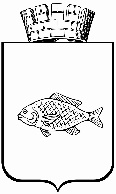 О признании утратившими силу постановлений администрации города Ишима1.Признать утратившими силу постановления администрации города Ишима:- от 08.10.2018 № 965 «О некоторых вопросах осуществления    муниципального контроля»;- от 24.06.2019 № 751 «О внесении изменений в постановление администрации города Ишима от 08.10.2018 № 965 «О некоторых вопросах осуществления    муниципального контроля»;- от 19.08.2019 № 965 «О внесении изменений в постановление администрации города Ишима от 08.10.2018 № 965 «О некоторых вопросах осуществления муниципального контроля» (в ред. постановления администрации города Ишима от 24.06.2019 № 751)»;- от 21.10.2019 № 1490 «О внесении изменений в постановление администрации города Ишима от 08.10.2018 № 965 «О некоторых вопросах осуществления муниципального контроля» (в ред. постановлений администрации города Ишима от 24.06.2019 № 751, от 19.08.2019 № 965)»;- от 02.08.2021 № 559 «О внесении изменений в постановление администрации города Ишима от 08.10.2018 № 965 «О некоторых вопросах осуществления муниципального контроля» (в ред. постановлений администрации города Ишима от 24.06.2019 № 751, от 19.08.2019 № 965, от 21.10.2019 № 1490)».2.Настоящее постановление вступает в силу с момента вступления в силу решения Ишимской городской Думы «Об утверждении положений о видах муниципального контроля, осуществляемых на территории муниципального образования городской округ город Ишим».3.Опубликовать настоящее постановление  в газете «Ишимская правда», сетевом издании «Официальные документы города Ишима» (http://ishimdoc.ru) и разместить на официальном сайте муниципального образования городской округ город Ишим.4.Контроль за исполнением настоящего постановления возложить на руководителя аппарата Главы города.